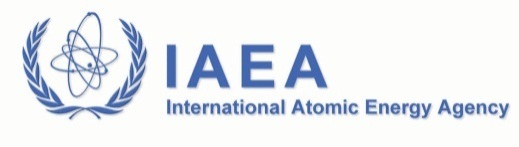 Technical Cooperation (TC) ProgrammeCountry Programme NoteThe Country Programme Note (CPN) contains an overview of the proposed country programme as reflected in the Country Programme Framework (CPF) and/or National Development Plan (NDP). The country programme overview is prepared by the TC National Liaison Officer (NLO) and uploaded to the Programme Cycle Management Framework (PCMF) IT platform. The project overall objectives and outcomes should be linked to the Results Matrix of the CPF, where relevant.Country programme overviewProposed Programme[Please add a box for each additional project proposed.]Country name:      Programme size:Following an assessment of the current national programme, please list the ongoing national projects which will continue in the next TC cycle and the number of new projects proposed.1. Number of new projects proposed:	     2. List of projects that will continue:	     National safety regulatory infrastructure:Please ensure that the information on radiation safety infrastructure is updated in the Radiation Safety Information Management System (RASIMS) (http://rasims.iaea.org/)Name of national RASIMS coordinator and contact details:      Date when RASIMS was last updated by national RASIMS coordinator:      Project No.: Project Title: Priority No.: Suggested Field of Activity:       Please refer to the list of FoAs and select as appropriate.Overall Objective:       State the overall long-term objective to which the project will contribute. This should reflect an impact related to a national development priority and to the relevant Thematic Area Outcome in the CPF Results Matrix, where relevant.Expected Outcome:       The ‘Outcome’ is what the project is expected to achieve, the ‘result’, either by project completion, or soon thereafter. Refer to the corresponding output in the Results Matrix of the CPF, where relevant.Link to CPF/ National Development Plan:State how the problem is included in the situation analysis in the Country Programme Framework (CPF) and/or a National Development Plan/Programme (NDP), as well as if it contributes  to the prioritized SDGs at the national level and their respective targets. Please provide specific references.Main Counterpart Institution: Main Counterpart and Contact Details:Project No.: Project Title: Priority No.: Suggested Field of Activity:       Please refer to the list of FoAs and select as appropriate.Overall Objective:       State the overall long-term objective to which the project will contribute. This should reflect an impact related to a national development priority and to the relevant Thematic Area Outcome in the CPF Results Matrix, where relevant.Expected Outcome:       The ‘Outcome’ is what the project is expected to achieve, the ‘result’, either by project completion, or soon thereafter. Refer to the corresponding output in the Results Matrix of the CPF, where relevant.Link to CPF/ National Development Plan:State how the problem is included in the situation analysis in the Country Programme Framework (CPF) and/or a National Development Plan/Programme (NDP), as well as if it contributes  to the prioritized SDGs at the national level and their respective targets. Please provide specific references.Main Counterpart Institution: Main Counterpart and Contact Details:Project No.: Project Title: Priority No.: Suggested Field of Activity:       Please refer to the list of FoAs and select as appropriate.Overall Objective:       State the overall long-term objective to which the project will contribute. This should reflect an impact related to a national development priority and to the relevant Thematic Area Outcome in the CPF Results Matrix, where relevant.Expected Outcome:       The ‘Outcome’ is what the project is expected to achieve, the ‘result’, either by project completion, or soon thereafter. Refer to the corresponding output in the Results Matrix of the CPF, where relevant.Link to CPF/ National Development Plan:State how the problem is included in the situation analysis in the Country Programme Framework (CPF) and/or a National Development Plan/Programme (NDP), as well as if it contributes  to the prioritized SDGs at the national level and their respective targets. Please provide specific references.Main Counterpart Institution: Main Counterpart and Contact Details: